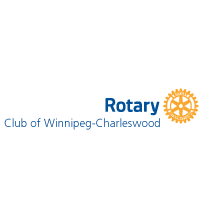 5250 Roblin Blvd, Winnipeg, MB R3R 0H1, Canada
http://www.clubrunner.ca/portal/Home.aspx?accountid=1000Hearing Assistance A Revenue Canada Statement of Assessment for both recipient and spouse (or legal guardian if child) and a letter from recipient and case worker (when applicable) should be included with the application. For office use only: Approved / Not Approved Reason __________________ Date application received: _____________________ File number: _________________ Date club’s contribution received: _______________ Club Amt. $: _________________ Foundation Amt. $:__________________ Club Contact Person: (if known): ___________________ Ph. _____________________ Applicant Name: ___________________________________ Date of Birth: _____/______/____ yyyy mm dd Address: ____________________________________________________________________Mailing address: ______________________________________ Postal Code: ___________ (if different) Telephone – Home: _________________ Work: ________________ Cell: ________________ Email address: _______________________________________________________________ Hearing assistance Are you looking for hearing aids? Yes (our hearing partners use refurbished hearing aids) No (requiring other assistance) Amount of assistance requested: $___________________ Must Complete: Reasons for requesting assistance: _______________________________________________ ____________________________________________________________________________ ____________________________________________________________________________ ____________________________________________________________________________ Have you requested assistance from another organization? Y/N _________________________ Have there been/will there be events to raise funds for you? Y/N _________________________ Employed? Y/N Group Insurance Carrier: ____________________ Plan: _________________ Provincial Health # ___________________ Monthly Expenses: Monthly Income: Food $___________________________ Take home pay: $_______________ Rent/Mortgage $__________________ Family Allowance $_______________ Utilities:$_________________________ Workers Compensation: $_______________ Vehicle:$_________________________ Employment Insurance: $_______________ Other: $__________________________ Other Income: $_______________ Total Expenses: $__________________ Total Income: $_______________ Family Assets: ________________________________________________________________ ___________________________________________________________________________ (Example: RRSP’s, Mutual Funds, Term Deposits, Bonds etc.) # of children in family:_________________ Ages:________________________ # of dependents (other than children): ____________________________________________ Other important information:______________________________________________________ _____________________________________________________________________________ _____________________________________________________________________________ _____________________________________________________________________________ I verify that the information provided is complete and correct to the best of my knowledge. All information provided will be kept strictly confidential. _____________________________ ____________________________ Signature of Applicant /Signature of Rotary Member *The Club can provide assistance through the generous donations of community members. On occasion, the Foundation may contact you to share your story through a mutually agreed upon format. Yes / No